Actividad 1.Asignatura: Habilidad Verbal.Profesor: Martín García Parra.Alumno: Luis Javier Montes Orozco.Fecha: 09/04/2016.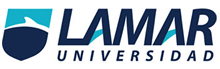 Sin ánimos de ofender, pero los argumentos que se presentaron en dicha lectura solamente eran de un tipo: falacias. Quiero decir que exponían las falacias de todos y cada uno de los gobernantes “importantes” que ha tenido México (con una cierta inclinación hacia el ex presidente Fox). Aclarando lo anterior dicho, intentaré hacer una tabla con la poca (pero exagerada) “información” de dicha lectura.Tipo de argumento.Argumentos.Comentarios.Falacia.Todos los juegos que Fox le hizo a su pueblo.Los medios de comunicación agradecieron la democracia que todos los presidentes hicieron en México con gran júbilo.Podrán quejarse mucho de todos los presidentes que hemos tenido, pero les recuerdo que fue el mismo pueblo quien voto por ellos en primer lugar. Así que si Fox jugó con nosotros fue con el total consentimiento del pueblo.Por supuesto que les agradecieron, y al parecer la gente no entiende las razones. No se trata de ser un “lame botas”. Se trata de usar el cerebro. Aquel que ose a criticar –verdaderamente- algún mando gubernamental de México, puede darse por muerto a él y a su familia entera. E independientemente de lo que los medios puedan decir o no, creo que es mejor criticar a aquellos que los siguen escuchando.